АДМИНИСТРАЦИЯ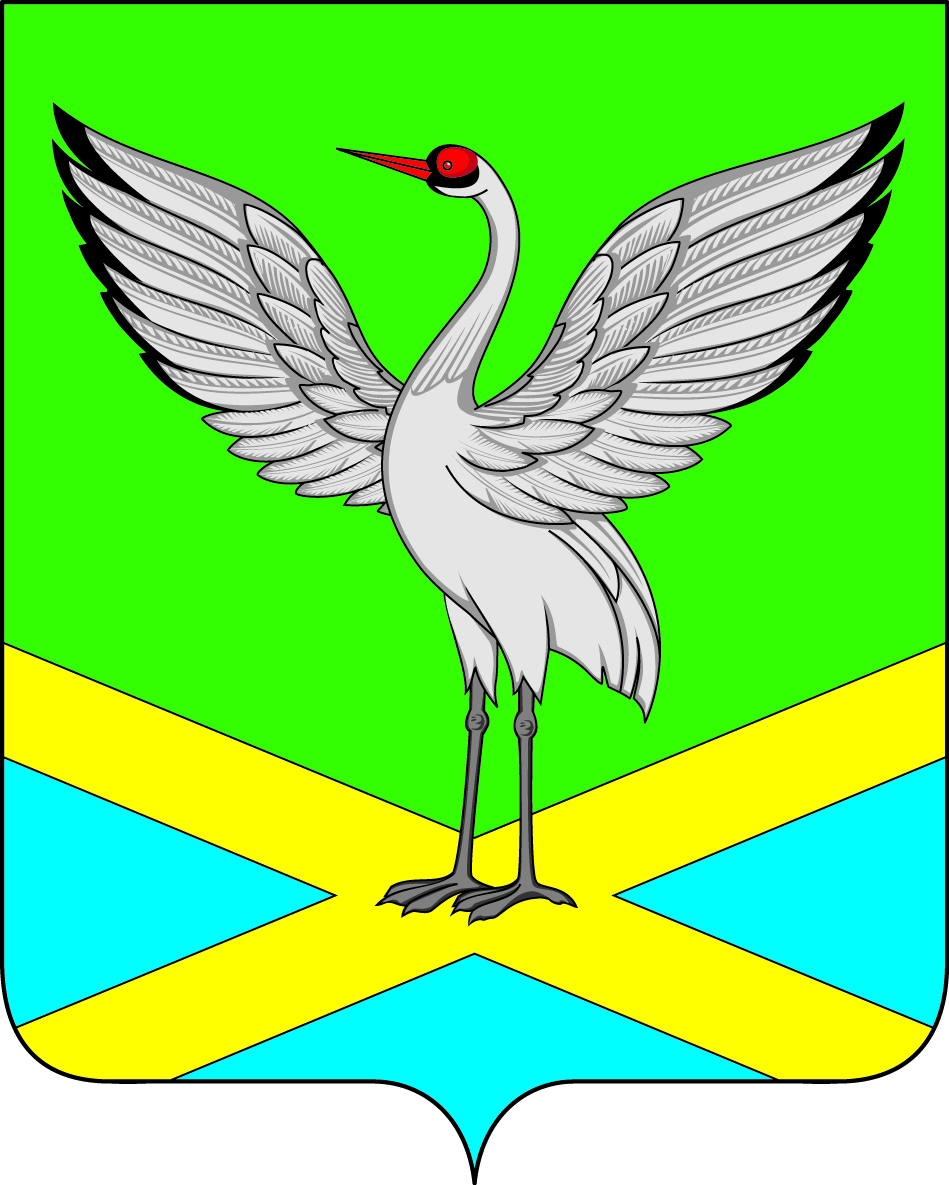 городского поселения «Забайкальское»ПОСТАНОВЛЕНИЕ«01» ноября 2016 года                                                                № 249пгт. Забайкальск«О внесении изменений в Постановление Администрации городского поселения «Забайкальское» от 28.07.2016 г. № 185 «Об утверждении административного регламента предоставления муниципальной услуги «Выдача градостроительного плана земельного участка»         В целях приведения муниципальных нормативных правовых актов в соответствие с действующим законодательством Российской Федерации, руководствуясь Уставом городского поселения «Забайкальское»,- постановляю:1. В постановление Администрации городского поселения «Забайкальское»  от 28.07.2016 г. № 185 «Об утверждении Административного регламента предоставления муниципальной услуги «Выдача градостроительного плана земельного участка» внести следующее изменение:-  п. 2.4.1. изложить в следующей редакции:          «Срок предоставления муниципальной услуги не должен превышать 20 календарных дней со дня подачи заявления о предоставлении услуги».2. Разместить настоящее постановление на официальном сайте администрации городского поселения «Забайкальское».3. Настоящее Постановление опубликовать в информационном вестнике «Вести Забайкальска».4. Постановление вступает в силу с момента подписания.Глава городского поселения  «Забайкальское»                                          О.Г. Ермолин